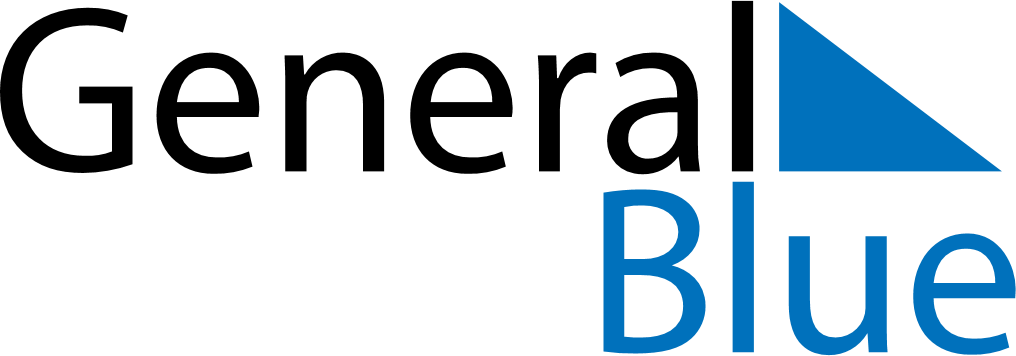 August 2018August 2018August 2018August 2018JapanJapanJapanSundayMondayTuesdayWednesdayThursdayFridayFridaySaturday1233456789101011Mountain Day1213141516171718192021222324242526272829303131